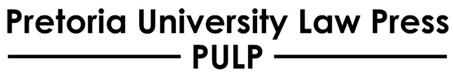 Faculty of Law,  of  , 0002, Tel: +27 12 420-4948          Fax: +27 12 362-5125          Email: pulp@up.ac.za         Website: www.pulp.up.ac.zaSUBSCRIPTION FORMAFRICAN HUMAN RIGHTS LAW JOURNAL    —    ISSN 1609-073X2 ISSUES PER YEARPRICE: Annual Subscription South Africa: ZAR575-00 Rest of the World: ZAR745-0030% Bookseller’s Discount applicable to BooksellersTYPE OF SUBSCRIPTIONPERSONALINSTITUTIONAL (if institutional, please include a VAT number and an official order number)Company:___________________________________________________________________________VAT No:____________________________________________________________________________Order Number:______________________________________________________________________METHOD OF PAYMENTCHEQUE – payable to University of Pretoria is enclosed.ELECTRONIC TRANSFER: 	Account Name: University of PretoriaBank Name: ABSA – Hatfield BranchBranch Code: 335545Swift Code: AEIBIF33 American Express New YorkReference: A0G314/03501Please fax deposit slip to: +27 12 362 5125BILLING AND SHIPPING DETAILSBILLING ADDRESS:Name:…………………………………………………………………………………..Company:………………………………………………………Postal Address:…………………………………………………………………………………………………………………………………………………………………………………………………………………………………………………………………………………………………………………………………Code:………………………………………………….Tel No:……………………………………………Fax No:……………………………………………Email:………………………………………………………………………………..Date:………………………………………………………………………..SHIPPING ADDRESS:Name:…………………………………………………………………………………..Company:………………………………………………………Postal Address:…………………………………………………………………………………………………………………………………………………………………………………………………………………………………………………………………………………………………………………………………Code:………………………………………………….Tel No:……………………………………………Fax No:……………………………………………Email:………………………………………………………………………………..Date:………………………………………………………………………..JOURNAL IS AVAILABLE FOR SEARCHING AND FREE DOWNLOAD AS IT IS A FREE ONLINE JOURNAL